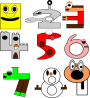 They calculate one number as a fraction or percentage of another.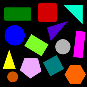 They use common 2D representations of 3D objects, and the properties of quadrilaterals to classify different types of quadrilateral.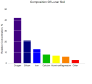 They collect and record continuous data, and construct and interpret frequency diagrams, pie charts and scatter diagrams.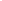 They use the equivalences between fractions, decimals and percentages and calculate using ratios in appropriate situations.They solve problems using angle and symmetry properties of polygons and properties of intersecting and parallel lines.They use their knowledge that the total probability of all the mutually exclusive outcomes of an experiment is 1, and find and justify probabilities.They find and describe in words the rule for the next term or nth term of a sequence where the rule is linear, and they formulate and solve a variety of simple linear equations.They use formulae for finding circumferences and areas of circles, areas of plane rectilinear figures and volumes of cuboids, and enlarge shapes by a positive whole-number scale factor.They identify all the outcomes when dealing with a combination of two experiments.They represent mappings expressed algebraically.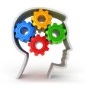 Learners solve complex problems by breaking them down into smaller tasks, and give some mathematical justifications to support their methods, arguments or conclusions.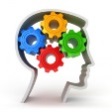 They interpret, discuss and synthesise information presented in a variety of mathematical forms.They use trial-and-improvement methods involving approximating and ordering decimals.